YönergeBu Word sayfasında, yukarıda sayfanın üstünde olduğu alana (“Bilgisayar I Dersi Ödevi” ifadesinin hemen altına) “isim ve soyisminizi” ekleyin. Bunun için, yukarıdaki alana (Bilgisayar I Dersi Ödevi alanı) çift tıklayın.Sayfa numarası ekleyiniz ve sayfa numaralandırmasını 2’den başlatın.Buraya aşağıdaki birinci dipnot gibi, ikinci dipnot ekleyiniz (dipnot sayısı “2” burada olsun) ve sayfanın sonunda oluşacak olan dipnota ödev tarihi yazınız (Ör. 20 Kasım 2017 tarihli ödev)Bir sonraki sayfa (2. Sayfa), yan yatırılmıştır. Bunun için “Kesme” seçeneği kullanılmıştır. Ancak Kesme seçeceği, farklı Word versiyonlarında farklı menüler altında bulunabilmektedir. Kesme seçeneğini bulmak için Sayfa düzeni veya Ekle menülerini deneyebilirsiniz. Kesme-Sonraki sayfa seçeneği ile sonraki sayfayı sayfa düzeni menüsündeki seçenek ile yan yatırabilirsiniz. Sizden beklenilen, 3. Sayfayı tekrar eski konumuna (dik konuma) getirmenizdir.İçindekiler Tablosu oluşturma. Giriş bölümünde, başlıklandırmalar vardır. Bu Word belgesi üzerindeki her sayfanın başındaki başlığı aşağıda görebileceğiniz gibi BAŞLIKLANDIRMA (Heading 1) olarak seçin.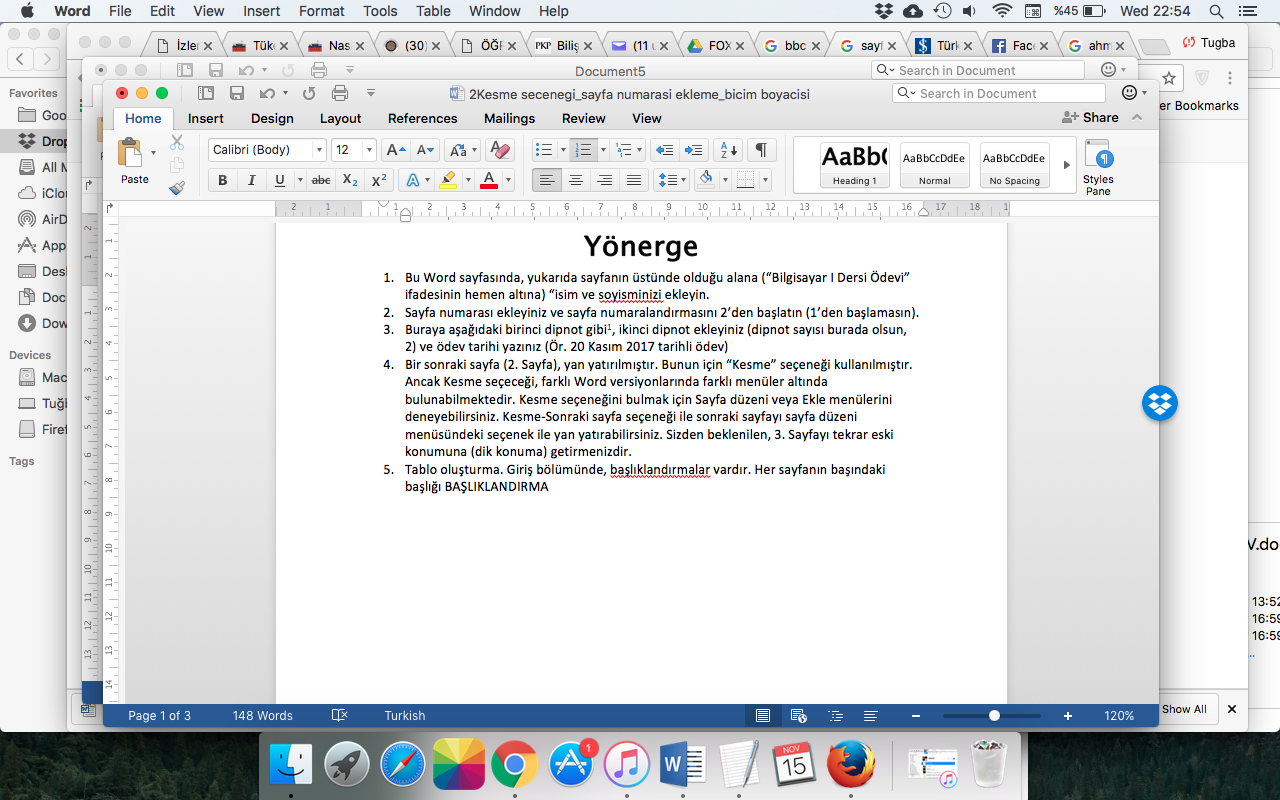 Daha sonra (her sayfanın başındaki başlığı işaretledikten sonra (seçtikten sonra) Başlık 1’i seçin ve sonra), Başvuru menüsünden (farklı Word sürümlerinde farklı yerlerde olabilir) “otomatik içindekiler tablosu” oluştur seçeneğini seçin.  Bu işlem sonucunda aşağıdaki gibi bir tablo oluşturun.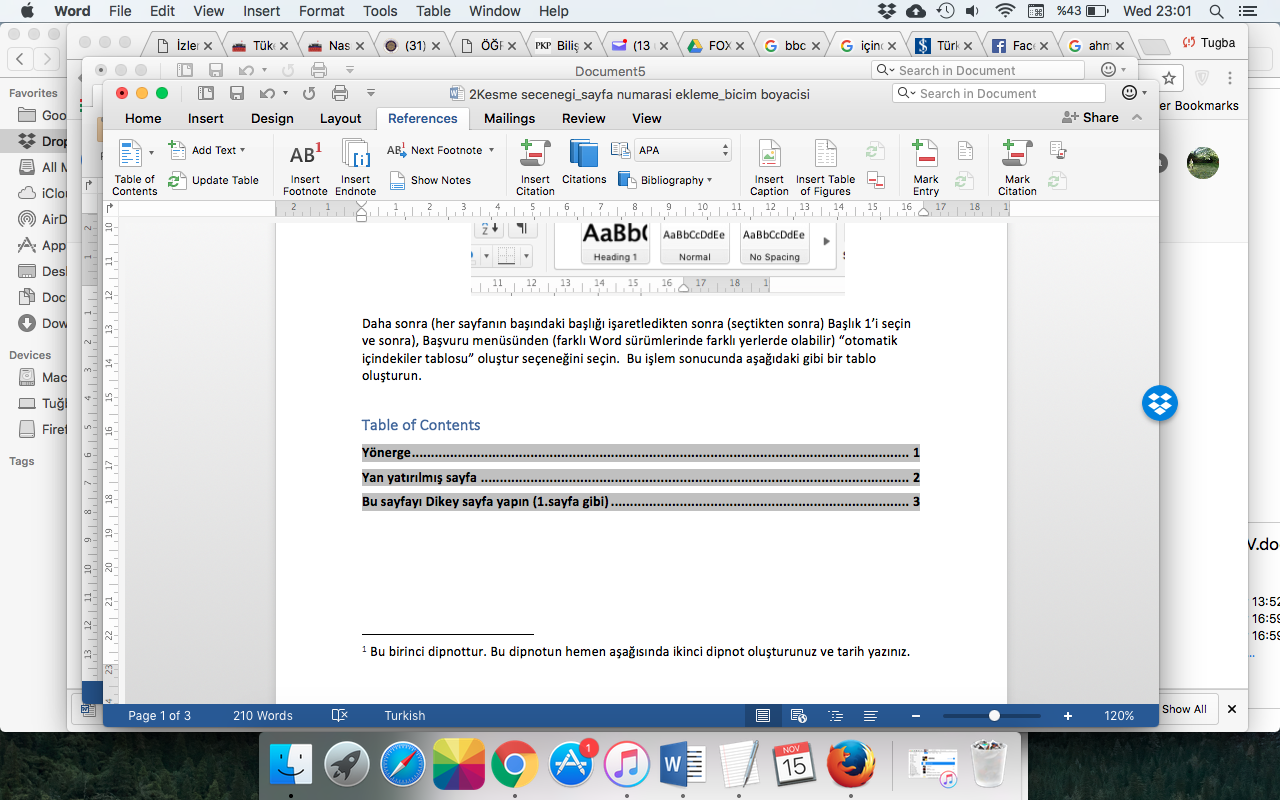 Bu metni, Giriş bölümünde bulunan biçim boyacısı ile aşağıdaki biçimsel formata getirin. 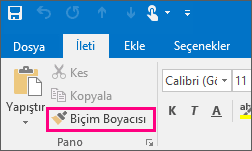 Bu yazıdaki biçimsel özellikleri, yukarıdaki cümleye aktarmak için önce bu yazıyı seçin, sonra biçim boyacısını seçin, sonra yukarıdaki cümleyi seçin.
Yan yatırılmış sayfaBir ipucu:Word belgesinde resimlerin yerini sayfa üzerinde değiştirmek istiyorsanız, resmi seçin, sağ tuş- resmi biçimlendir>Düzen>kare  seçeneklerini seçebilirsiniz.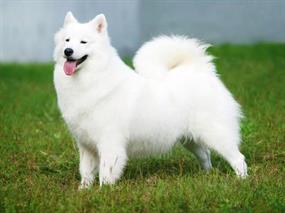 Bu sayfayı Dikey sayfa yapın (1.sayfa gibi)